MẪU: KQT01-ĐTĐHCỘNG HÒA XÃ HỘI CHỦ NGHĨA VIỆT NAM Độc lập - Tự do - Hạnh phúcĐƠN XIN ĐĂNG KÝ HỌC PHẦNKính gửi:Khoa Trưởng Khoa Quốc tế;Tổ Đào tạo Khoa Quốc tế.Tôi tên là: ...................................................................................... Mã sinh viên: ...........................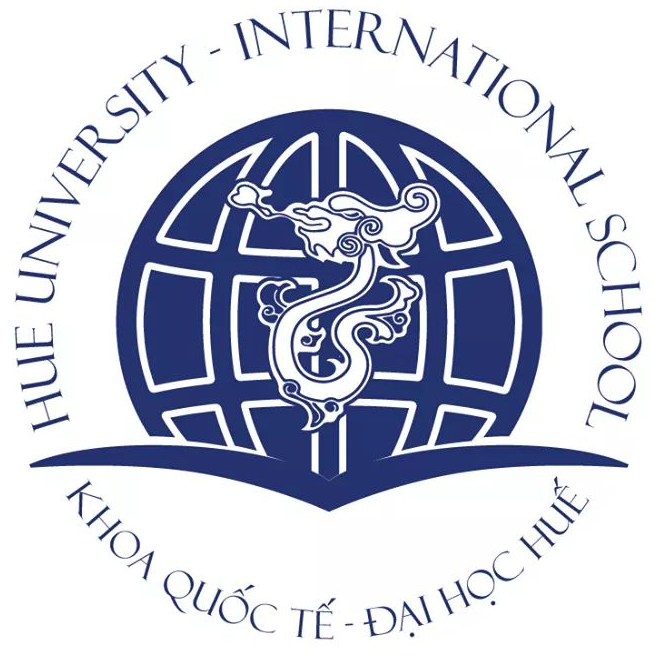 Hiện đang học lớp: .......................................... Khóa: .................. Số điện thoại: ...........................Ngành/Chuyên ngành: ....................................................................................................................Nay tôi viết đơn này kính xin Khoa chuyên môn cho tôi được đăng ký các học phần của học kỳ …, năm học 201…. - 201…. như sau:Tôi xin chân thành cảm ơn./.PHẦN XÉT DUYỆT CỦA KHOA TRƯỞNGGhi chú: Sinh viên xem thông báo, thời khóa biểu và lịch thi trên trang website Khoa Quốc tế. Sau 03 ngày làm việc kể từ ngày nộp đơn, nếu chưa thấy kết quả, sinh viên liên hệ với Tổ Đào tạo Khoa Quốc tế để kiểm tra.Số TTMãhọc phầnTên học phầnNhómSố TC12345678Tổng số tín chỉ Tổng số tín chỉ Tổng số tín chỉ Tổng số tín chỉ Thừa Thiên Huế, ngày … tháng … năm 20..…XÁC NHẬN CỦA CỐ VẤN HỌC TẬPNgười làm đơn(Sinh viên ký và ghi rõ họ tên)